IDROTTSPLANERING HT-2015		           KLASS: 4A Torsdag: 10:10-11:00Fredag: 10:20-11:15                            	Torsdag		Fredag		Övrigt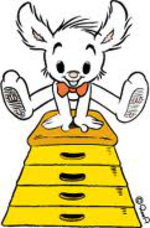 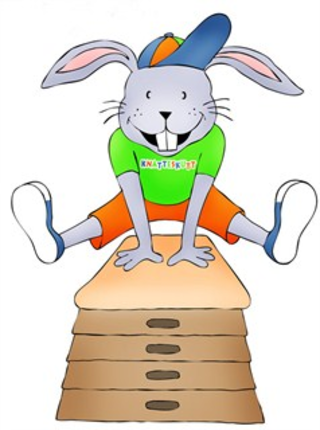 IDROTTSPLANERING HT-2015		           KLASS: 4BMåndag: 13:15-14:10Torsdag:12:10-13:00                            	Måndag                          Torsdag          		ÖvrigtIDROTTSPLANERING HT-2015		            KLASS: 5ATorsdag: 13:10- 14:05Fredag: 09:10-10:00                            	Torsdag                          Fredag          		ÖvrigtIDROTTSPLANERING HT-2015	                             KLASS: 5BMåndag: 08:00-08:55Fredag: 08:10-09:00                            	Måndag                          Fredag          		ÖvrigtIDROTTSPLANERING HT-2015		           KLASS: 6AMåndag: 12:15-13:05Fredag: 12:20-13:15                            	Torsdag                          Fredag          		ÖvrigtIDROTTSPLANERING HT-2015	                            KLASS: 6BMåndag: 14:20-15:10Fredag: 13:25-14:20                            	Måndag                          Fredag          		Övrigt36Intro (klassrummet)FriidrottUte    37FriidrottFriidrott38FriidrottUltimate frizbeeSkoljoggen 16/939Orientering (teori)OrienteringHöstvandringen 24/940OrienteringSamarbetslekar41BollekarBollekar42LekarLekar43LekarLekar44LOVInne   45HinderbanaHinderbana46RedskapRedskap47RedskapRedskap48DansDans49Styrka/KonditionStyrka/Kondition50Lekar/spelLekar/spel51Lekar/spelEleverna väljer52LOV36Intro (klassrummet)FriidrottUte    37FriidrottFriidrott38FriidrottUltimate frizbeeSkoljoggen 16/939Orientering (teori)OrienteringHöstvandringen 24/940OrienteringSamarbetslekar41BollekarBollekar42LekarLekar43LekarLekar44LOVInne   45HinderbanaHinderbana46RedskapRedskap47RedskapRedskap48DansDans49Styrka/KonditionStyrka/Kondition50Lekar/spelLekar/spel51Lekar/spelEleverna väljer52LOV36Intro (klassrummet)FriidrottUte    37FriidrottFriidrott38FriidrottUltimate frizbeeSkoljoggen 16/939Orientering (teori)OrienteringHöstvandringen 24/940OrienteringSamarbetslekar41BollekarBollekar42LekarLekar43LekarLekar44LOVInne   45HinderbanaHinderbanaLäxa46RedskapRedskap47RedskapRedskap48DansDans49Styrka/KonditionStyrka/Kondition50Lekar/spelLekar/spel51Lekar/spelEleverna väljer52LOV36Intro (klassrummet)FriidrottUte    37FriidrottFriidrott38FriidrottUltimate frizbeeSkoljoggen 16/939Orientering (teori)OrienteringHöstvandringen 24/940OrienteringSamarbetslekar41BollekarBollekar42LekarLekar43LekarLekar44LOVInne   45HinderbanaHinderbanaLäxa46RedskapRedskap47RedskapRedskap48DansDans49Styrka/KonditionStyrka/Kondition50Lekar/spelLekar/spel51Lekar/spelEleverna väljer52LOV36Intro (klassrummet)FriidrottUte    37FriidrottFriidrott38FriidrottUltimate frizbeeSkoljoggen 16/939Orientering (teori)OrienteringHöstvandringen 24/940OrienteringSamarbetslekar41BollekarBollekar42LekarLekarInlämningsuppgift43LekarLekar44LOVInne   45HinderbanaHinderbana46Förebyggande av skadorRedskapLäxa47RedskapRedskap48DansDans49Styrka/KonditionStyrka/Kondition50Lekar/spelLekar/spel51Lekar/spelEleverna väljerProv52LOV36Intro (klassrummet)FriidrottUte    37FriidrottFriidrott38FriidrottUltimate frizbeeSkoljoggen 16/939Orientering (teori)OrienteringHöstvandringen 24/940OrienteringSamarbetslekar41BollekarBollekar42LekarLekar43LekarLekarInlämningsuppgift44LOVInne   45HinderbanaHinderbana46Förebyggande av skadorRedskapLäxa47RedskapRedskap48DansDans49Styrka/KonditionStyrka/Kondition50Lekar/spelLekar/spel51Lekar/spelEleverna väljerProv52LOV